Cleaning Record Card	Bar and Cellar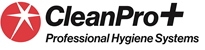 Completion of Record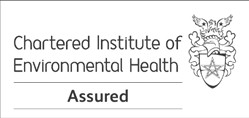 Photocopy template cleaning record. Enter Month and Year in top boxComplete record throughout the month - as indicated in example belowAt end of month file the record - as evidence of the cleaning carried outExampleBooker 2020	www.booker.co.ukMonth / Year -Month / Year -Sign - when completed Sign - when completed Sign - when completed Sign - when completed Sign - when completed Sign - when completed Sign - when completed Sign - when completed Sign - when completed Sign - when completed Sign - when completed Sign - when completed Sign - when completed Sign - when completed Sign - when completed Sign - when completed Sign - when completed Sign - when completed Sign - when completed Sign - when completed Sign - when completed Sign - when completed Sign - when completed Sign - when completed Sign - when completed Sign - when completed Sign - when completed Sign - when completed Sign - when completed Sign - when completed Sign - when completed CMCEquipment or SurfaceFrequency1234567891011121314151617181920212223242526272829303128Bar SurfacesDaily29Coffee MachineDaily30Drip Trays & OpticsDaily34Tables & ChairsDaily35TillsDaily46Glass WasherDaily36Bottle FridgesWeekly31Ice MachineWeekly37Beer LinesWeekly32GlassesAs required47Glass Renovator ProcedureAs requiredMonth / Year - Jan 2014Sign - when completed Sign - when completed Sign - when completed Sign - when completed Sign - when completed Sign - when completed Sign - when completed Sign - when completed Sign - when completed Sign - when completed Sign - when completed Equipment or SurfaceFrequency12345678910112SinksDailyswswswsmsmsmswswswsm